Студенты Института истории и права ХГУ приняли участие в правовом квизе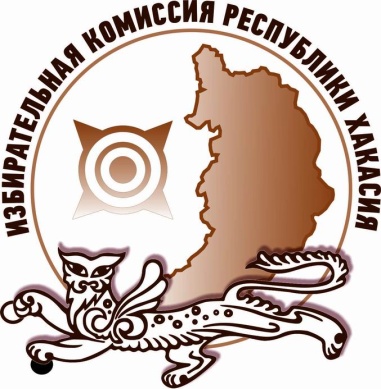 Избирательная комиссия Республики Хакасия совместно с Уполномоченным по правам человека в Республике Хакасия Андреем Шулбаевым провели для студентов первого курса Института истории и права Хакасского государственного университета им. Н.Ф. Катанова обучающее занятие, посвященное празднованию Дня Конституции Российской Федерации.В начале встречи Андрей Олегович познакомил студентов со своей работой, рассказал об истории становления института уполномоченного по правам человека в мире, в России, в Хакасии, основных инструментах работы и способах защиты интересов граждан.Вторая часть мероприятия прошла в формате интеллектуальной игры. Присутствующие разделились на шесть команд и приняли участие в интеллектуальном квизе по основам избирательного права и избирательного процесса. Викторина состояла из шести этапов. На каждом этапе командам предстояло найти ответы в изображениях, разгадать ребусы, согласиться или не согласиться с представленными высказываниями, а также проявить логику и эрудицию в конкурсе «Что? Где? Когда?».Победу в конкурсе одержала команда «Бабаяновцы», набравшая по итогам шести этапов 51 балл. Второе место с отставанием в два балла заняла команда «Дельфины 2», их результат – 49 баллов. Третье место досталось команде «Алгоритм», набравшей 41 балл.Отдел общественных связей и информации ИК РХ23-94-37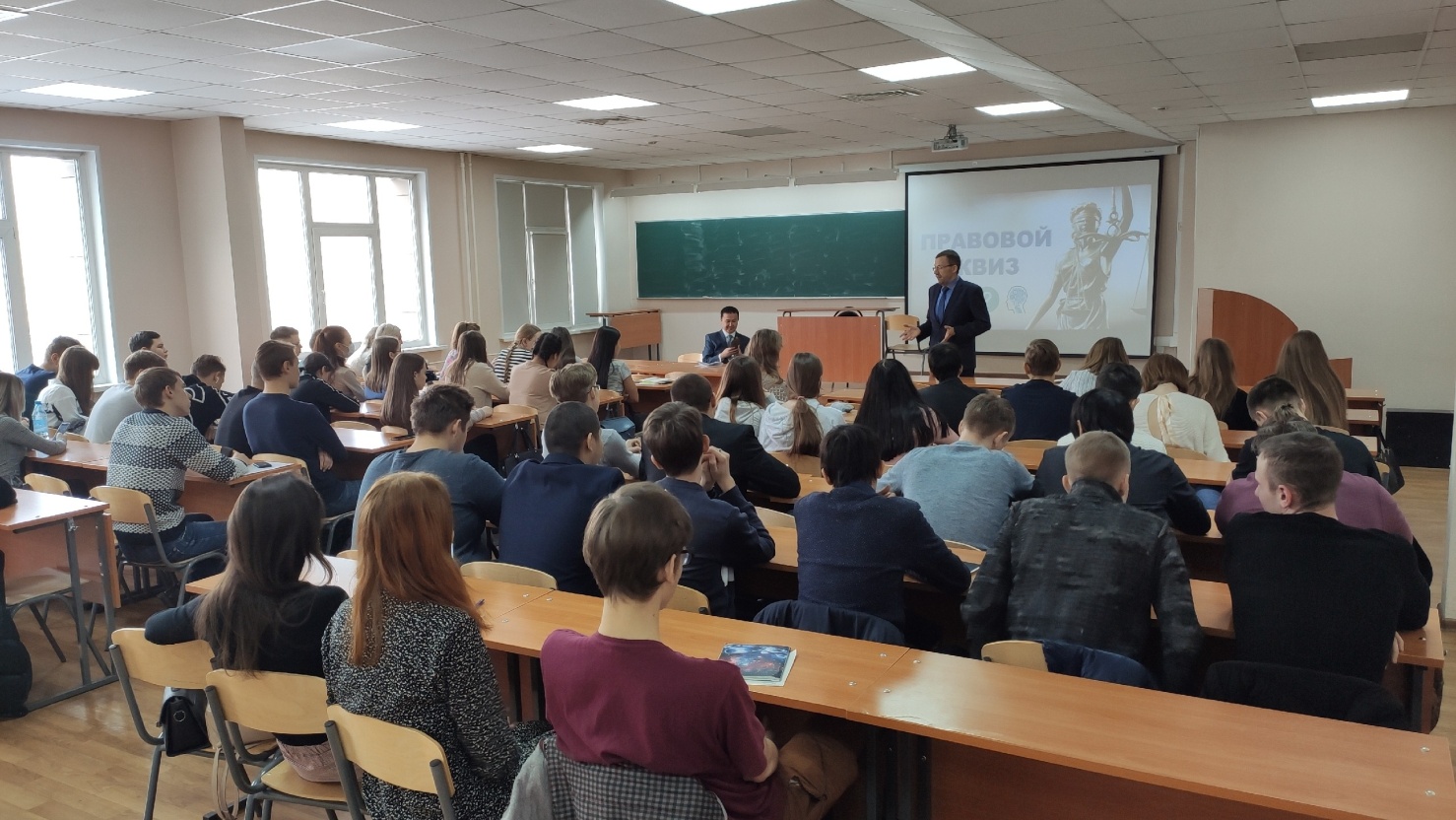 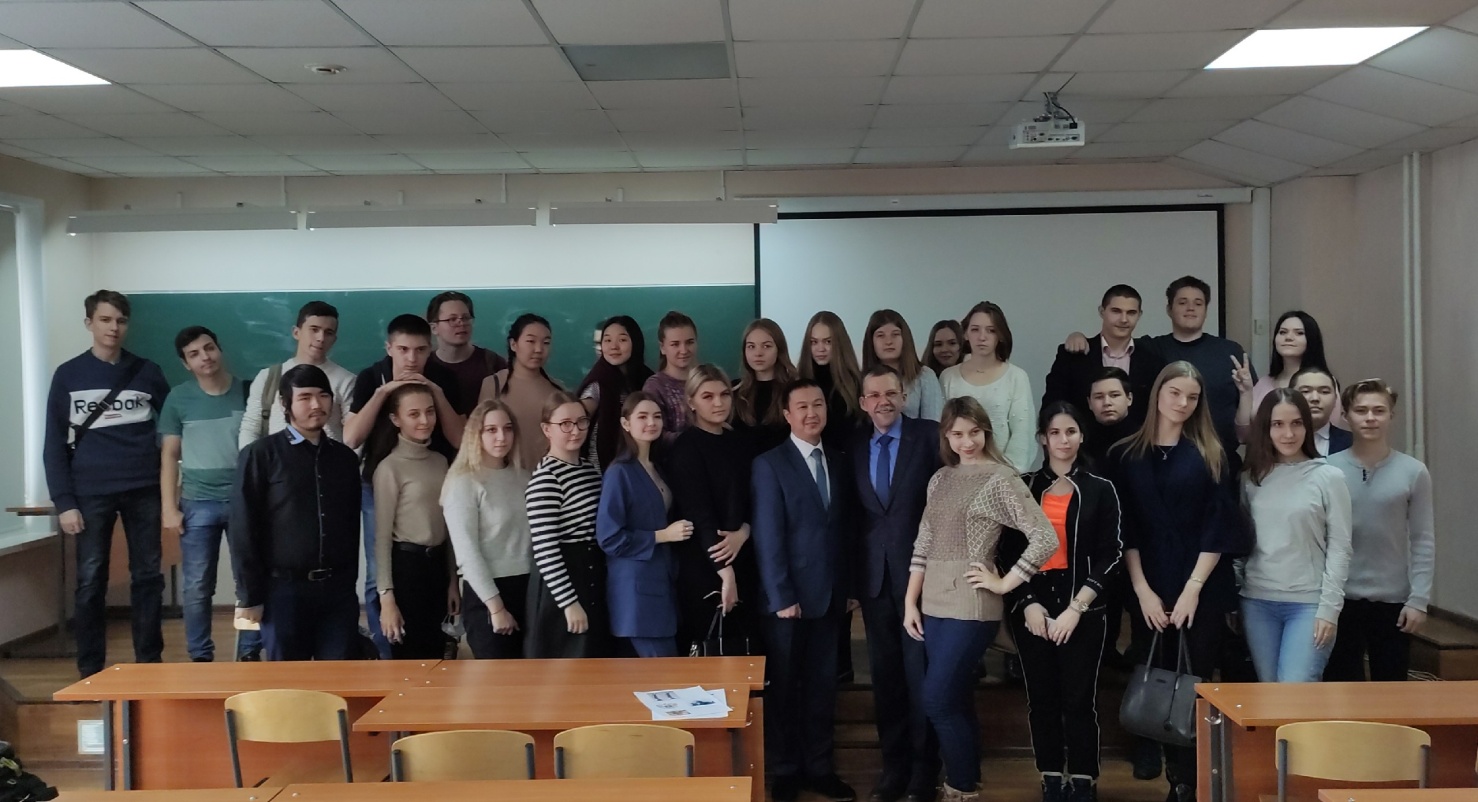 